21.12.2015г  в рамках сетевого взаимодействия школ на базе МБОУ «Сивинская ООШ» проведен I окружной экологический КВН, в котором  приняли участие команды школ округа №3: МБОУ «Учхозская СОШ», Новокарьгинская СОШ,  МБОУ «Сивинская ООШ»  и  отеления  МБОУ «Учхозская  СОШ»:   Старосиндровская ООШ,  Колопинская ООШ. Жюри КВН:  Романцова М.Н- юрискон сульт ЦЗЛ,  Гришакова О.В – инженер ЦЗЛ,  Меркулова Е.Е- инженер по охране леса ЦЗЛ подвели итоги :  I место-Старосиндровская  ООШ  отделение  «Учхозской СОШ»II место – МБОУ «Сивинская ООШ»III место – Новокарьгинская СОШ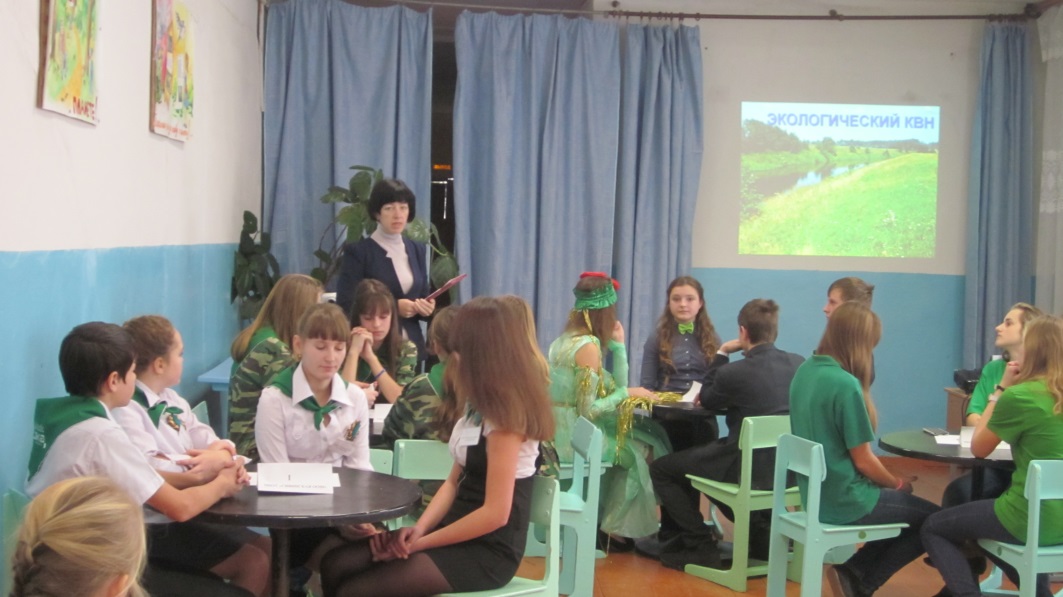 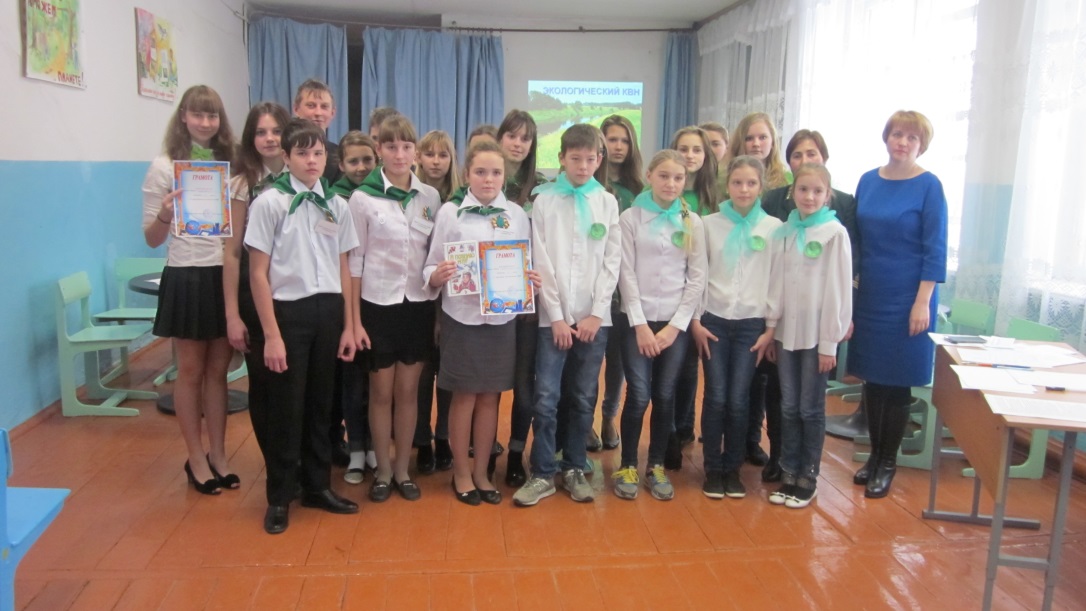 